Hierbij ontvangt u, mede namens de Staatssecretaris van Veiligheid en Justitie, de antwoorden op de door uw Kamer gestelde schriftelijk vragen over het Jaarverslag 2015 (34 475 VI, nr. 1), de Slotwet 2015 (34 475 VI) en het Rapport bij het Jaarverslag van de Algemene Rekenkamer (34 475 nr. 2).De antwoorden op de schriftelijke kamervragen treft u  in de bijlagen bij deze brief.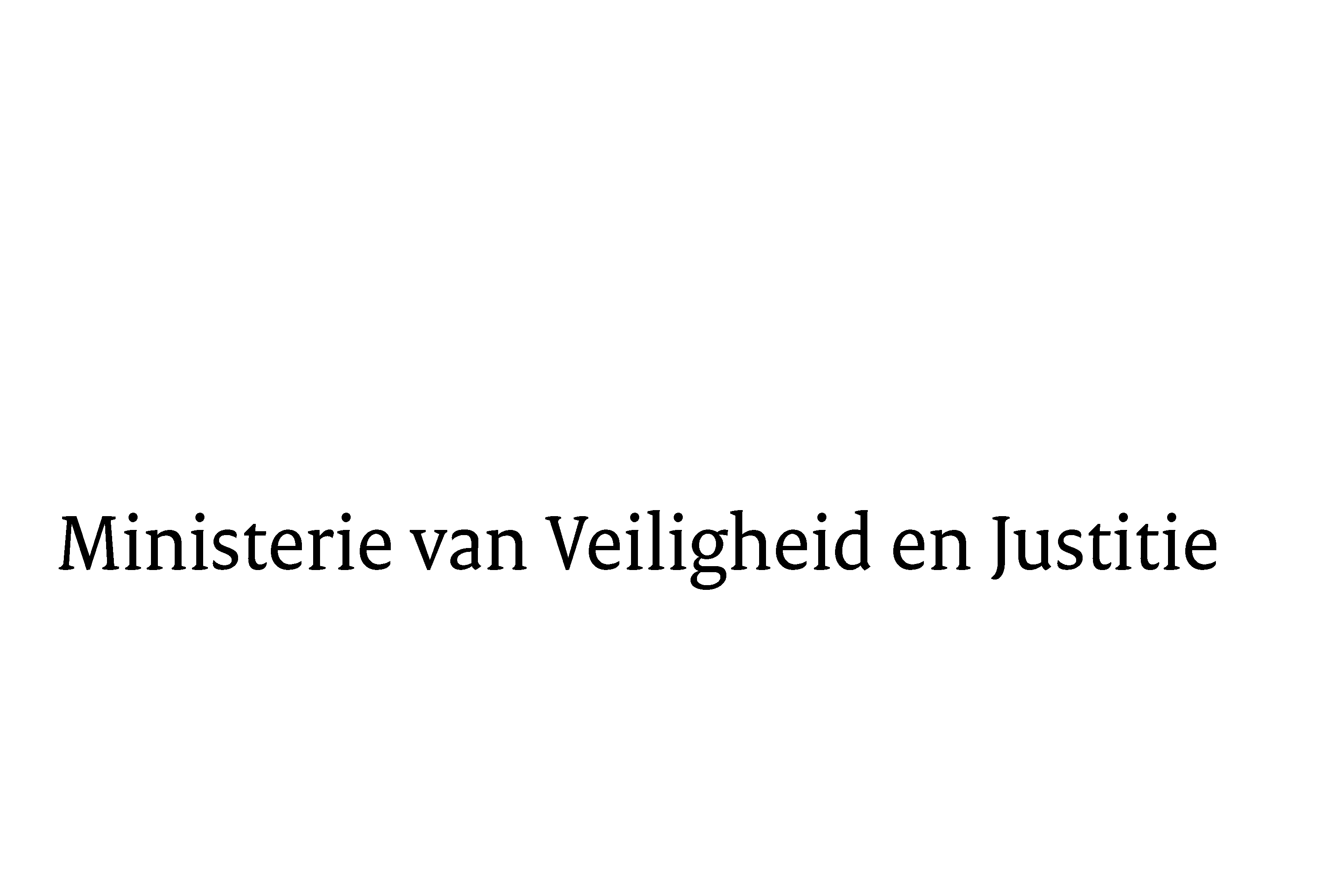 > Retouradres Postbus 20301 2500 EH  Den Haag> Retouradres Postbus 20301 2500 EH  Den HaagAan de Voorzitter van de Tweede Kamerder Staten-GeneraalPostbus 200182500 EA  DEN HAAG Aan de Voorzitter van de Tweede Kamerder Staten-GeneraalPostbus 200182500 EA  DEN HAAG Datum10 juni 2016OnderwerpAntwoorden Kamervragen over Slotwet, Jaarverslag en Rapport bij het Jaarverslag 2015 van VenJ Directie Financieel-Economische ZakenTurfmarkt 1472511 EX  Den HaagPostbus 203012500 EH  Den Haagwww.rijksoverheid.nl/venjOns kenmerk772208Bijlagen1Bij beantwoording de datum en ons kenmerk vermelden. Wilt u slechts één zaak in uw brief behandelen.